KYLSC SCY RECORDS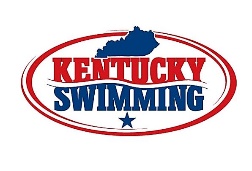 KYLSC SCY RECORDSKYLSC SCY RECORDSKYLSC SCY RECORDSKYLSC SCY RECORDSKYLSC SCY RECORDSKYLSC SCY RECORDSKYLSC SCY RECORDSKYLSC SCY RECORDSUpdated 3.7.2024Updated 3.7.2024Updated 3.7.2024Updated 3.7.2024Updated 3.7.2024Updated 3.7.2024Updated 3.7.2024Updated 3.7.2024Updated 3.7.20248&Under Age GroupEventTimeDateAthleteClubGirls 8&U 25 Free14.038/24/2010GABRIELA ALBIEROCARDGirls 8&U 50 Free30.491/14/2011GABRIELA ALBIEROCARDGirls 8&U 100 Free1:06.3311/19/2010GABRIELA ALBIEROCARDGirls 8&U 25 Back16.522/17/2013MADELINE MEREDITHETGirls 8&U 50 Back33.963/15/2013MADELINE MEREDITHETGirls 8&U 25 Breast17.701/1/2001KAYLIN BURCHELLCOLAGirls 8&U 50 Breast38.331/1/2001KAYLIN BURCHELLCOLAGirls 8&U 25 Fly15.081/23/2015MAGGIE MORRISSKYGirls 8&U 50 Fly32.7412/7/2014MAGGIE MORRISSKYGirls 8&U 100 IM1:18.121/1/1988LISA CUMMINSLAKGirls 8&U 100 Free Relay1:03.991/1/2005A.LeClair/K.KeelingLTL.Stevens/K.BloomquistGirls 8&U 200 Free Relay2:19.193/21/2009Z.Mason/G.AlbieroCARDK.Wheeler/A.HoganGirls 8&U 100 Medley Relay1:13.471/1/2005A.LeClair/K.KeelingLTL.Stevens/K.BloomquistGirls 8&U 200 Medley Relay2:36.402/8/2008A.Webster/H.FreibertLEXDM.Shake/L.Bravard9-10 Age GroupEventTimeDateAthleteClubGirls 9-10 50 Free26.043/19/2004KAYLIN BURCHELLCOLAGirls 9-10 100 Free57.2410/17/2020BELLA MCWHORTERTSGirls 9-10 200 Free2:04.308/2/2000DEVON CALLAGHANLAKGirls 9-10 50 Back28.873/15/2015MADELINE MEREDITHETGirls 9-10 100 Back1:02.293/14/2015MACKENZIE LANNINGLAKGirls 9-10 50 Breast31.821/10/2004KAYLIN BURCHELLCOLAGirls 9-10 100 Breast1:10.841/16/2004KAYLIN BURCHELLCOLAGirls 9-10 50 Fly27.962/16/2019CHARLOTTE CRUSHLAKGirls 9-10 100 Fly1:02.538/2/2000DEVON CALLAGHANLAKGirls 9-10 100 IM1:05.068/2/2000DEVON CALLAGHANLAKGirls 9-10 200 IM2:16.838/2/2000DEVON CALLAGHANLAKGirls 9-10 200 Free Relay1:52.943/17/2012A.Stout/J.HuLAKE.Jury/A.ErenaGirls 9-10 200 Medley Relay2:06.883/18/2012A.Stout/J.HuLAKE.Jury/A.Erena11-12 Age GroupEventTimeDateAthleteClubGirls 11-12 50 Free24.0012/20/2020CHARLOTTE CRUSHLAKGirls 11-12 100 Free52.241/24/2021CHARLOTTE CRUSHLAKGirls 11-12 200 Free1:53.073/5/2017MACKENZIE LANNINGLAKGirls 11-12 500 Free5:00.843/4/2017MACKENZIE LANNINGLAKGirls 11-12 50 Back26.4512/20/2020CHARLOTTE CRUSHLAKGirls 11-12 100 Back57.313/18/2017MADELINE MEREDITHLAKGirls 11-12 200 Back2:06.452/18/2017MACKENZIE LANNINGLAKGirls 11-12 50 Breast29.622/4/2006KAYLIN BURCHELLCOLAGirls 11-12 100 Breast1:04.461/31/2006KAYLIN BURCHELLCOLAGirls 11-12 200 Breast2:20.2312/9/2005KAYLIN BURCHELLCOLAGirls 11-12 50 Fly25.241/31/2021CHARLOTTE CRUSHLAKGirls 11-12 100 Fly56.5911/1/2013JULIA ROYLAKGirls 11-12 200 Fly2:08.191/23/2021CHARLOTTE CRUSHLAKGirls 11-12 200 IM2:05.762/17/2006KAYLIN BURCHELLCOLAGirls 11-12 200 Free Relay1:41.203/20/2010M.McGrath/P.GreenbergLAKA.Seidt/B.BauerGirls 11-12 400 Free Relay3:44.512/20/2010M.McGrath/P.GreenbergLAKP.Zehnder/B.BauerGirls 11-12 200 Medley Relay1:52.573/21/2010A.Seidt/K.LohmanLAKM.McGrath/B.BauerGirls 11-12 400 Medley Relay4:10.952/21/2010K.Zehnder/P.GreenbergLAKA.Seidt/B.Bauer13-14 Age GroupEventTimeDateAthleteClubGirls 13-14 50 Free22.143/4/2022CHARLOTTE CRUSHLAKGirls 13-14 100 Free48.813/4/2023CHARLOTTE CRUSHLAKGirls 13-14 200 Free1:47.583/3/2023CHARLOTTE CRUSHLAKGirls 13-14 500 Free4:50.173/15/2011LEAH STEVENSLAKGirls 13-14 1000 Free9:59.161/15/2011LEAH STEVENSLAKGirls 13-14 1650 Free16:28.163/15/2011LEAH STEVENSLAKGirls 13-14 100 Back50.443/5/2023CHARLOTTE CRUSHLAKGirls 13-14 200 Back1:50.953/3/2023CHARLOTTE CRUSHLAKGirls 13-14 100 Breast1:01.621/18/2013KENNEDY LOHMANLAKGirls 13-14 200 Breast2:15.2312/7/2007KAYLIN BURCHELLCOLAGirls 13-14 100 Fly51.463/6/2022CHARLOTTE CRUSHLAKGirls 13-14 200 Fly1:56.581/1/1979MARY T MEAGHERLAKGirls 13-14 200 IM1:58.0812/9/2021HALEY MCDONALDLAKGirls 13-14 400 IM4:12.2612/10/2021HALEY MCDONALDLAKGirls 13-14 200 Free Relay1:36.733/22/2015M.Mason/K.WheelerCARDK.Ticenor/G.AlbieroGirls 13-14 400 Free Relay3:28.991/1/1984J.Jackson/J.WeltingLAKD.Tierney/M.SniderGirls 13-14 800 Free Relay7:39.581/1/1997A.Johnson/C.RushLAKM.Vrooman/S.TuckerGirls 13-14 200 Medley Relay1:47.153/2/2015K.Tichenor/K.WheelerCARDZ.Mason/G.AlbieroGirls 13-14 400 Medley Relay3:49.883/3/2015Z.Mason/K.WheelerCARDK.Tichenor/G.Albiero15-18 Age GroupEventTimeDateAthleteClubGirls 15-18 50 Free 21.883/1/2024CHARLOTTE CRUSHLAKGirls 15-18 10047.8612/9/2023CHARLOTTE CRUSHLAKGirls 15-18 200 Free1:44.682/24/2017BROOKE FORDEUNGirls 15-18 500 Free4:39.872/24/2017BROOKE FORDEUNGirls 15-18 1000 Free9:36.463/12/2021MARIAH DENIGANLAKGirls 15-18 1650 Free16:07.7712/6/2012LEAH STEVENSLAKGirls 15-18 100 Back49.5312/7/2023CHARLOTTE CRUSHLAKGirls 15-18 200 Back1:50.553/1/2024CHARLOTTE CRUSHLAKGirls 15-18 100 Breast1:00.1412/11/2015KENNEDY LOHMANLAKGirls 15-18 200 Breast2:09.1212/10/2016BROOKE FORDELAKGirls 15-18 100 Fly50.193/3/2024CHARLOTTE CRUSHLAKGirls 15-18 200 Fly1:52.991/1/1981MARY T MEAGHERLAKGirls 15-18 200 IM1:55.5512/8/2016BROOKE FORDELAKGirls 15-18 400 IM4:02.5112/9/2016BROOKE FORDELAKGirls 15-18 200 Free Relay1:30.9812/8/2023C.Crush/H.McDonaldLAKG.Kahler/S.PerkinsGirls 15-18 400 Free Relay3:17.5412/9/2023H.McDonald/C.CrushLAKS.Braeger/G.KahlerGirls 15-18 800 Free Relay7:16.261/1/1982M.Meagher/K.McGrathLAKT.Trees/L.WeltingGirls 15-18 200 Medley Relay1:38.1312/6/2023C.Crush/G.KahlerLAKS.Braeger/H.McDonaldGirls 15-18 400 Medley Relay3:32.3312/7/23C.Crush/G.KahlerLAKS.Braeger/H.McDonaldSeniorEventTimeDateAthleteClubGirls Open 50 Free21.303/16/2023GABRIELA ALBIEROUNGirls Open 100 Free46.203/17/2018MALLORY COMERFORDUNGirls Open 200 Free1:39.803/16/2018MALLORY COMERFORDUNGirls Open 500 Free4:35.7811/30/2017MALLORY COMERFORDUofLGirls Open 800 FreeGirls Open 1000 Free9:28.3512/16/2004RACHEL KOMISARZLAKGirls Open 1650 Free15:43.212/19/2022LIBERTY WILLIAMSUNGirls Open 100 Back49.5312/7/2023CHARLOTTE CRUSHLAKGirls Open 200 Back1:48.653/23/2019ASIA SEIDTUNGirls Open 100 Breast58.262/19/2016ANDREA COTTRELLUNGirls Open 200 Breast2:05.592/20/2021GILLIAN DAVEYUNGirls Open 100 Fly49.433/18/2016KELSI DAHLIAUNGirls Open 200 Fly1:50.613/19/2016KELSI DAHLIAUNGirls Open 200 IM1:53.042/15/2018ASIA SEIDTUNGirls Open 400 IM4:02.0210/21/2017BROOKE FORDEUNGirls Open 200 Free Relay1:27.5012/1/2017M.Comerford/J.VisscherUofLA.Braunecker/C.FanzGirls Open 400 Free Relay 3:12.1512/2/2017J.Visscher/M.ComerfordUofLA.Openysheva/C.FanzGirls Open 800 Free Relay 6:58.4111/29/2017A.Openysheva/M.ComerfordUofLS.Graham/R.Bradford-FeldmanGirls Open 200 Medley Relay 1:36.8611/29/2017A.Kendzior/A.CottrellUofLK.Dahlia/M.ComerfordGirls Open 400 Medley Relay 3:31.9211/30/2017A.Kendzior/M.AstashkinaUofLG.Oglesby/M.Comerford8&Under Age GroupEventTimeDateAthleteClubBoys 8&U 25 Free14.101/1/1965MIKE CURRINGTONPCCBoys 8&U 50 Free30.0310/25/2009ZACHARY HILSWABoys 8&U 100 Free1:04.461/1/1972LEE KESSINGERGLSABoys 8&U 25 Back16.9111/21/2009ZACHARY HILSKYABoys 8&U 50 Back34.603/10/2023FITZGERALD MOTERLAKBoys 8&U 25 Breast18.7311/12/2006JOHN BABUKACOLABoys 8&U 50 Breast39.913/18/2018PAXTON BOYDTSBoys 8&U 25 Fly15.222/24/2012BLAKE WHITELYCARDBoys 8&U 50 Fly33.072/25/2012BLAKE WHITELYCARDBoys 8&U 100 IM1:15.6011/20/2009ZACHARY HILSKYABoys 8&U 100 Free Relay1:00.443/25/2023F.Moter/M.LiLAKC.Buente/C.HazelBoys 8&U 200 Free Relay2:18.443/20/2011H.Smith/A.FinchCARDE.McCord/A.BrehmBoys 8&U 100 Medley Relay1:09.873/25/2023F.Moter/M.LILAKC.Hazel/C.BuenteBoys 8&U 200 Medley Relay2:38.053/24/2012H.Smith/Z.NouriCARDB.Whiteley/D.Bruenderman9-10 Age GroupEventTimeDateAthleteClubBoys 9-10 50 Free25.973/12/2016JOHN CRUSHLAKBoys 9-10 100 Free57.0612/2/2011ZACHARY HILSKYABoys 9-10 200 Free2:04.2012/4/2016JOHN CRUSHLAKBoys 9-10 50 Back29.303/13/2016JOHN CRUSHLAKBoys 9-10 100 Back1:03.343/12/2016JOHN CRUSHLAKBoys 11-12 50 Breast32.6911/7/2020WILSON YORKLAKBoys 11-12 100 Breast1:13.221/18/2015LUCAS THOMASLAKBoys 9-10 50 Fly28.933/14/2014BLAKE WHITELEYCARDBoys 9-10 100 Fly1:03.4212/3/2016JOHN CRUSHLAKBoys 9-10 100 IM1:04.8111/7/2020WILSON YORKLAKBoys 9-10 200 IM2:21.712/21/2015LUCAS THOMASLAKBoys 9-10 200 Free Relay1:50.623/18/2017T.Mercer/A.ThiesingLAKM.Lanning/G.HarpoleBoys 9-10 200 Medley Relay2:05.463/19/2017T.Mercer/G.HarpoleLAKA.Thiesing/M.Lanning11-12 Age GroupEventTimeDateAthleteClubBoys 11-12 50 Free22.941/5/2020CLARK COYLECSCBoys 11-12 100 Free49.3211/22/2013ZACHARY HILSKYABoys 11-12 200 Free1:47.9611/22/2013ZACHARY HILSKYABoys 11-12 500 Free4:56.433/15/2013ZACHARY HILSKYABoys 11-12 50 Back26.233/15/2013WILLIAM TARVESTADTSBoys 11-12 100 Back54.9910/29/2022WILSON YORKLAKBoys 11-12 200 Back2:00.6511/22/2013ZACHARY HILSKYABoys 11-12 50 Breast28.2710/29/2022WILSON YORKLAKBoys 11-12 100 Breast1:00.3110/30/2022WILSON YORKLAKBoys 11-12 200 Breast2:22.342/18/2017LUCAS THOMASLAKBoys 11-12 50 Fly24.5910/30/2022WILSON YORKLAKBoys 11-12 100 Fly55.2210/29/2022WILSON YORKLAKBoys 11-12 200 Fly2:01.892/16/2018NATHAN ZHUKYABoys 11-12 200 IM2:02.0011/22/2013ZACHARY HILSKYABoys 11-12 200 Free Relay1:38.603/12/2016J.Hayes/B.WhiteleyCARDJ.Fears/C.BlevinsBoys 11-12 400 Free Relay3:38.312/16/2019T.Mercer/N.BentonLAKG.Harpole/A.ThiesingBoys 11-12 200 Medley Relay1:48.263/5/2022Q.Moter/C.MattinglyLAKW.York/B.DezarnBoys 11-12 400 Medley Relay4:02.402/17/2019T.Mercer/N.BentonLAKA.Thiesing/G.Harpole13-14 Age GroupEventTimeDateAthleteClubBoys 13-14 50 Free21.022/11/2016HUNTER TAPPLAKBoys 13-14 100 Free 46.043/22/2015ZACHARY HILSKYABoys 13-14 200 Free1:40.113/20/2015ZACHARY HILSKYABoys 13-14 500 Free4:32.361/16/2015ZACHARY HILSKYABoys 13-14 1000 Free9:36.683/18/2016MATTHEW STREETKYABoys 13-14 1650 Free16:04.713/25/2018JOHN ANDERSONLAKBoys 13-14 100 Back50.843/3/24WILSON YORKLAKBoys 13-14 200 Back1:50.173/20/2015ZACHARY HILSKYABoys 13-14 100 Breast54.9412/8/2023WILSON YORKLAKBoys 13-14 200 Breast1:59.1612/9/2023WILSON YORKLAKBoys 13-14 100 Fly50.811/19/2019LUCAS THOMASLAKBoys 13-14 200 Fly1:52.461/7/2024YI ZHENGKYABoys 13-14 200 IM1:51.581/6/2024WILSON YORK LAKBoys 13-14 400 IM3:56.3812/8/2023WILSON YORK LAKBoys 13-14 200 Free Relay1:28.603/12/2018J.Hayes/C.BlevinsCARDJ.Whiteley/J.FearsBoys 13-14 400 Free Relay3:12.923/18/2016W.Cole/H.TappLAKC.Kang/A.StreaterBoys 13-14 800 Free Relay7:16.033/2/2018J.Hayes/C.BlevinsCARDB.Whiteley/J.FearsBoys 13-14 200 Medley Relay1:38.413/19/2023Q.Moter/O.DurhamLAKW.York/C.RankinBoys 13-14 400 Medley Relay3:30.713/5/2023H.Theuer/W.YorkLAKB.Wilcox/C.Rankin15-18 Age GroupEventTimeDateAthleteClubBoys 15-18 50 Free 19.932/22/20193/3/2024HUNTER TAPPSENECA ODDOUNBoys 15-18 100 Free42.702/23/2024JOHNNY CRUSHUNBoys 15-18 200 Free1:34.993/1/2024JOHNNY CRUSHLAKBoys 15-18 500 Free4:23.002/21/23JAKE SCHULTZLAKBoys 15-18 1000 Free9:08.003/12/2013JAKE SCHULTZLAKBoys 15-18 1650 Free15:19.213/1/2001NATHAN KNOPFLAKBoys 15-18 100 Back45.5612/8/2023JOHNNY CRUSHLAKBoys 15-18 200 Back1:42.943/1/2024JOHNNY CRUSHLAKBoys 15-18 100 Breast53.6112/10/2021WILL SCHOLTZLAKBoys 15-18 200 Breast1:56.313/13/2014TODD OWENCARDBoys 15-18 100 Fly46.292/24/2017NICOLAS ALBIEROCARDBoys 15-18 200 Fly1:43.533/11/2017NICOLAS ALBIEROCARDBoys 15-18 200 IM1:43.742/23/2024THOMAS MERCERLAKBoys 15-18 400 IM3:46.3112/8/2023THOMAS MERCERLAKBoys 15-18 200 Free Relay1:20.863/1/2024J/Crush/A.ThiesingLAKT. Mercer/S.TappBoys 15-18 400 Free Relay2:56.3412/9/2023J.Crush/A.ThiesingLAKT.Mercer/S.TappBoys 15-18 800 Free Relay6:31.0112/6/2023J.Crush/A.ThiesingLAKT.Mercer/C.BaumannBoys 15-18 200 Medley Relay1:27.213/4/2023J.Crush/W.ScholtzLAKT.Mercer/A.ThiesingBoys 15-18 400 Medley Relay3:13.833/5/2023J.Crush/W.ScholtzLAKT.Mercer/A.ThiesingSeniorEventTimeDateAthleteClubBoys OPEN 50 Free19.152/22/2018ANDREJ BARNAUNBoys OPEN 100 Free42.0511/29/2012JOAO DE LUCCAUNBoys OPEN 200 Free1:31.513/28/2013JOAO DE LUCCAUNBoys OPEN 500 Free4:11.613/22/2018MARCELO ACOSTAUNBoys OPEN 1000 Free8:55.742/2/2024ILIA SIBERTSEVUNBoys OPEN 1650 Free14:38.223/24/2018MARCELO ACOSTAUNBoys OPEN 100 Back44.543/25/2022NICOLAS ALBIEROUNBoys OPEN 200 Back1:38.743/25/2017GRIGORY TARASEVICHUNBoys OPEN 100 Breast51.102/23/2024DENIS PETRASHOVUNBoys OPEN 200 Breast1:50.812/24/2024DENIS PETRASHOVUNBoys OPEN 100 Fly44.323/26/2021NICOLAS ALBIEROUNBoys OPEN 200 Fly1:37.922/18/2022NICOLAS ALBIEROUNBoys OPEN 200 IM1:43.242/27/2020EVGENII SOMOVUNBoys OPEN 400 IM3:41.302/23/2018ETAY GUREVICHUNBoys OPEN 200 Free Relay1:17.9012/5/2013J.DeLucca/C.BlondellUofLK.Chastain/T.CarrollBoys OPEN 400 Free Relay2:51.8812/7/2013C.Blondell/A.YoungUofLT.Carroll/J.DeLuccaBoys OPEN 800 Free Relay6:22.0211/29/2017A.Barna/N.AlbieroUofLS.Steele/Z.HartingBoys OPEN 200 Medley Relay1:25.3612/3/2014G.Tarasevich/T.DahliaUofLP.Coutinho/C.BlondellBoys OPEN 400 Medley Relay3:07.3212/5/2013G.Tarasevich/K.ChastainUofLA.Young/J.DeLucca